P O Z V Á N K A 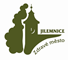 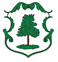 na společné setkání keKOMUNITNÍMU PLÁNOVÁNÍ SOCIÁLNÍCH SLUŽEB NA JILEMNICKUPracovní skupina: Osoby ohrožené sociálním                                    vyloučenímKdy:    8. listopadu  ve 13:00 hodinKde:    společenská místnost v SD Jilm,  1. patro            Roztocká 500, JilemniceProgram setkání:představení analýzy sociálních služeb – firma ppm factum research s.r.o.struktura vznikajícího komunitního plánu sociálních služebdiskuseZa realizační tým Leona Mohrováasistent koordinátora MA21 - KPSSe-mail: mohrova.leona@centrum.cz mob.: 739 011 135